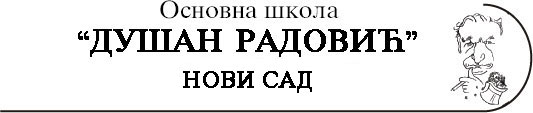                        Ченејска 61, тел.419-195; факс 6411-188; e-mail:dusanrad.skola@gmail.comМ  О  Л  Б  АУпис детета у први разред за школску 2024/2025  са пребивалиштем ван подручја   школеМолимо Вас да моје дете____________________________, ЈМБГ ___________________, упишете у први разред Ваше школе због ___________________________________________________________________________________________________________________У Новом Саду, ________________године									Подносилац захтева				           Име и презиме_________________________________                                                              ЈМБГ      __________________________________ 							  Тел _____________________________                                                                                 E-mail _____________________________   